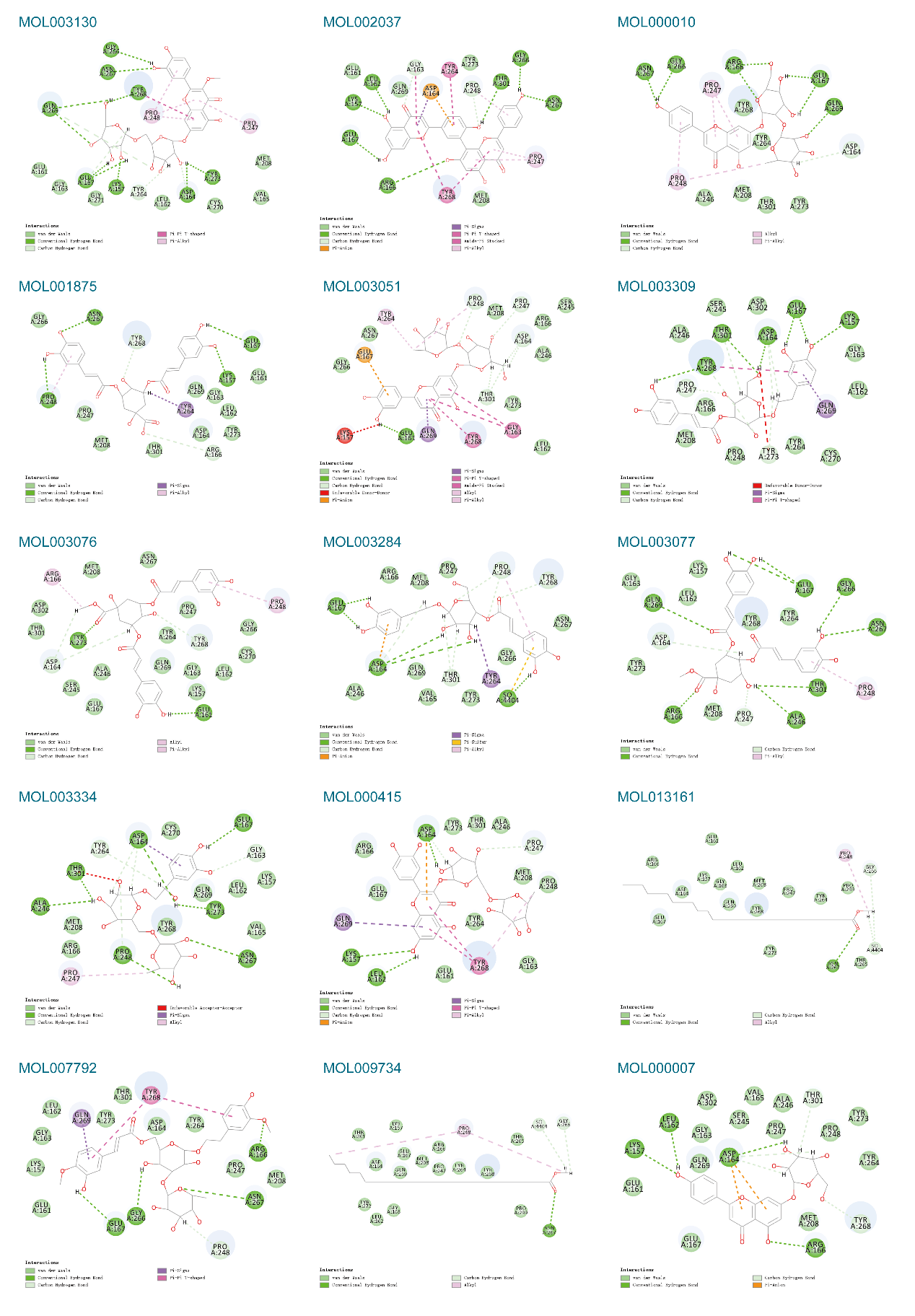 Figure S1. The 2D binding patterns of the top 15 hits in SARS-CoV-2 PLPro.